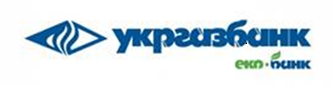 Всі коментарі та роз’яснення, викладені в акті зеленим кольором вилучаються при його заповненні
Примірник №___АКТ № прийому-передачі апаратних пристроївдо __________________________________ <зазначається назва договору згідно якого буде надано цю послугу>  №____ від «___» __________ 20__ р.м. _______          						       “____”_____________20__ р.АБ «УКРГАЗБАНК», надалі «БАНК», в особі ___________________________, що діє на підставі ________________________________________, та _________________________, в особі __________________________________________, що діє на підставі _______________, надалі «КЛІЄНТ», склали дійсний акт про те, що БАНК передає КЛІЄНТУ захищений(і) апаратний(і) пристрій(ї):USB-токен(и) в кількості ____ штук (вказується кількість USB-токенів, що видаються Клієнту відповідно до ЗаявкиІ)Зазначений(і) апаратний(і) пристрій(ї) використовується для роботи в системі дистанційного обслуговування Банку для підтвердження автентичності Електронних документів КЛІЄНТА шляхом накладання електронного(их) підпису(ів) та генерації одноразових паролів.      М.П.                                                                                          М.П. (за наявності)ПЕРЕДАВ від БАНКУ:ПЕРЕДАВ від БАНКУ:ПРИЙНЯВ від КЛІЄНТА:ПРИЙНЯВ від КЛІЄНТА:Повне найменування:ПУБЛІЧНЕ АКЦІОНЕРНЕ ТОВАРИСТВО АКЦІОНЕРНИЙ БАНК «УКРГАЗБАНК»Повне найменування:Код ЄДРПОУ:23697280Код ЄДРПОУ: ІПН236972826658ІПН (якщо Клієнт не є платником ПДВ, зазначається «Не є платником ПДВ»)(посада)(посада)(посада)(посада)(посада)(посада)(підпис)(прізвище та ініціали)(підпис)(прізвище та ініціали)      